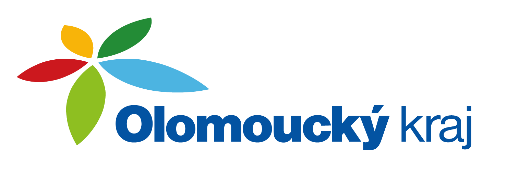 VÝBOR PRO VÝCHOVU, VZDĚLÁVÁNÍ A ZAMĚSTNANOSTUVVZ/11/1/2023 Programschvalujeprogram 11. zasedání výboru Výsledek hlasování: Pro/13, Proti/0, Zdržel se/0UVVZ/11/2/2023 Zelená škola Olomouckého kraje ve školním roce 2022/2023 – vyhlášení veřejného příslibu doporučuje      samosprávným orgánům vyhlášení veřejného příslibu „Zelená škola Olomouckého kraje ve školním roce 2022/2023“ dle Přílohy č. 1 zápisu Výsledek hlasování: Pro/13, Proti/0, Zdržel se/0doporučujenavýšení finanční alokace na realizaci veřejného příslibu „Zelená škola Olomouckého kraje“ o 100 % počínaje školním rokem 2023/2024Výsledek hlasování: Pro/11, Proti/0, Zdržel se/2UVVZ/11/3/2023 Dotační program na podporu práce s dětmi a mládeží v Olomouckém kraji v roce 2023 - vyhodnoceníbere na vědomíinformaci o počtu podaných žádostí v rámci Dotačního programu na podporu práce s dětmi a mládeží v Olomouckém kraji v roce 2023určuje za členy hodnotící komise v rámci Dotačního programu na podporu práce s dětmi a mládeží v Olomouckém kraji v roce 2023 Mgr. Jakuba Dolníčka, Mgr. Ing. Hanu Vackovou, Mgr. Martu Husičkovou, Mgr. Dominika Voráče a Mgr. Pavla PolcraVýsledek hlasování: Pro/13, Proti/0, Zdržel se/0UVVZ/11/4/2023 Výroční zpráva o stavu a rozvoji vzdělávací soustavy v Olomouckém kraji za školní rok 2021/2022doporučujesamosprávným orgánům ke schválení Výroční zprávu o stavu a rozvoji vzdělávací soustavy v Olomouckém kraji za školní rok 2021/2022 dle Přílohy č. 2 zápisuVýsledek hlasování: Pro/13, Proti/0, Zdržel se/0UVVZ/11/5/2023 Rejstřík škol a školských zařízení v působnosti Olomouckého krajedoporučuje samosprávným orgánům ke schválení změny ve školském rejstříku dle Přílohy č. 3 zápisu Výsledek hlasování: Pro/13, Proti/0, Zdržel se/0V Olomouci dne 16. 3. 2023 						              Mgr. Marta Husičková                                                                                                                  předsedkyně výboruUsnesení č. 11 ze zasedáníVýboru pro výchovu, vzdělávání a zaměstnanost Zastupitelstva Olomouckého krajeze dne 15. 3. 2023